Publicado en Granada el 13/11/2017 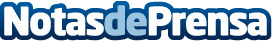 La fitoterapia se presenta como solución al futuro de la inmunizaciónLa fitoterapia, o herbo-dietética, comprende todo lo relativo a la investigación y uso de las plantas medicinales con finalidad terapéutica, ya sea para prevenir, aliviar o curarDatos de contacto:Sara ÁvilaNota de prensa publicada en: https://www.notasdeprensa.es/la-fitoterapia-se-presenta-como-solucion-al Categorias: Medicina alternativa http://www.notasdeprensa.es